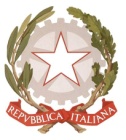 MINISTERO DELL’ISTRUZIONEUFFICIO SCOLASTICO REGIONALE PER IL LAZIO LICEO SCIENTIFICO STATALE“TALETE”Via Camozzi, 2 - 00195 ROMA  Tel. 06121124305 - Distretto 25 Roma, 03.02.2021Alle Studentesse e agli StudentiAi docentiAi GenitoriAlla DSGA Sig.ra P. LeoniAl personale ATASito webCIRCOLARE n.169Oggetto: Assemblea di Istituto degli alunni del mese di febbraio 2021.Su regolare richiesta firmata presentata dai Rappresentanti degli Studenti in Consiglio di Istituto si comunica che lunedì 8/2/2021 dalle ore 9:00 per tutta la durata della mattinata, si terrà in modalità online  l’Assemblea Studentesca con il seguente odg:1) Conseguenze della settimana di sciopero2) Sondaggio sul rientro in presenza3) Discussione sulla situazione della scuola4) Varie ed eventualiIl link per l’Assemblea sarà comunicato agli studenti tramite i rappresentanti di classe con congruo anticipo.Si ricorda che durante l’Assemblea di Istituto  sono sospese le attività didattiche, anche on line.          	                                                             Il Dirigente Scolastico                                                                         Prof.  Alberto Cataneo                                                                                                      (Firma autografa sostituita a mezzo stampa                                                                                                              ai sensi dell’art. 3 comma 2 del d.lgs. n.39/1993)